Uroczystość rocznicy poświęcenia własnego kościoła (30 Niedziela zwykła)Ewangelia wg św. Mateusza 22,34-40.Gdy faryzeusze posłyszeli, że Jezus zamknął usta saduceuszom, zebrali się razem,
a jeden z nich, uczony w Prawie, wystawiając Go na próbę, zapytał:
«Nauczycielu, które przykazanie w Prawie jest największe?»
On mu odpowiedział: «"Będziesz miłował Pana Boga swego całym swoim sercem, całą swoją duszą i całym swoim umysłem".
To jest największe i pierwsze przykazanie.
Drugie podobne jest do niego: "Będziesz miłował swego bliźniego jak siebie samego".
Na tych dwóch przykazaniach zawisło całe Prawo i Prorocy».Uroczystość rocznicy poświęcenia własnego kościoła (30 Niedziela zwykła)1. Zgodnie z Rozporządzeniem Rady Ministrów z dnia 23 października 2020 r. od dnia 24 października 2020 r. w kościele nie może przebywać więcej niż 1 osoba na 7 m2 powierzchni. W kościele obowiązuje zakrywania ust i nosa, z wyłączeniem osób sprawujących kult religijny.2. W tym roku, ze względu na obostrzenia spowodowane pandemią COVID-19 dekret Penitencjarii Apostolskiej mówi, że odpusty zupełne za zmarłych można uzyskiwać przez cały listopad, dostosowując warunki do sytuacji pozwalającej zapewnić bezpieczeństwo wiernym. Osoby starsze, chore oraz ci wszyscy, którzy z poważnych powodów nie mogą opuścić domu, na przykład z powodu ograniczeń nałożonych przez władze na okres pandemii, aby zapobiec stłoczeniu wiernych w miejscach świętych, będą mogły uzyskać odpust zupełny pod warunkiem duchowego dołączenia do pozostałych wiernych. Należy przy tym odrzucić wszelkie przywiązanie do grzechu z intencją jak najszybszego spełnienia warunków uzyskania odpustu, czyli przystąpienia do sakramentu pojednania, przyjęcia Komunii oraz modlitwy w intencjach Ojca Świętego oraz odmówienia przed obrazem Jezusa lub Maryi pobożnej modlitwy za zmarłych, na przykład Laudesów lub Nieszporów z Oficjum za zmarłych, koronki do Miłosierdzia Bożego lub innych modlitw dedykowanych zwykle zmarłym przez wiernych.3. Dzisiaj czwarta katecheza dla rodziców i chrzestnych ze względu na ograniczenia odbędzie się w kościele o godz. 10.30.4. Na ołtarzach są wyłożone kartki wypominkowe, które można brać do wypełnienia.5. W środę Uroczystość Świętych Apostołów Szymona i Judy Tadeusza patronów naszej diecezji.6. Od jutra w czasie różańca będzie można przystąpić do sakramentu pojednania zarówno z racji zbliżającej się Uroczystości Wszystkich Świętych jak i pierwszego piątku miesiąca listopada. Natomiast  w  czasie  świąt  nie  będzie  możliwości  spowiedzi.7. Za tydzień  Uroczystość Wszystkich Świętych. Msze święte będą sprawowane bez zmian jak co roku, w kościele o godz. 8.00 oraz główna Msza św. na cmentarzu o godz.10.00. Ze względu na obostrzenia po Mszy Św. nie będzie procesji, natomiast różaniec i stacje od ołtarza. W tym roku ze względu na ograniczenia nie będzie różańca wypominkowego na wioskach, wszystkich którzy składali wypominki zapraszamy na modlitwę w wyznaczone dni na cmentarz i do kościoła. Brama nr 4 usytuowana jako ostatnia od łąki, będzie służyła za wjazdową na parking.8. W  poniedziałek Wspomnienie Wszystkich Wiernych Zmarłych (Dzień Zaduszny). Podobnie jak w  niedzielę Msza św. główna o godz. 10.00 na cmentarzu w intencji zmarłych polecanych na kartkach wypominkowych.9. W związku z cmentarzem apelujemy o roztropność, jeśli chodzi o dekorację grobów i czujność nad postawionymi kwiatami i zniczami. Przesadna dekoracja grobu stoi w sprzeczności z religijnym charakterem szacunku dla szczątków ludzkich. Nijak się niemalże płonący grób od zniczy do braku troski o duszę człowieka, która nie potrzebuje ani sztucznych kwiatów, ani kłębów dymu na cmentarzu, lecz może od lat oczekuje będąc w czyśćcu na Mszę św. lub chociaż na modlitwę.10. Od  wtorku  3 listopada do poniedziałku 8 listopada włącznie, różaniec wypominkowy wyłącznie na cmentarzu o godz. 18.00. Rozkład różańca wypominkowego na cmentarzu zamieszczony zostanie w gazetce i na tablicy ogłoszeń oraz na tablicy przed cmentarzem.11. Bóg zapłać za ofiary na odrestaurowanie kościoła św. Jana Chrzciciela: Ewa Korneluk z ul. Brzeskiej – 100 zł, Danuta i Jan Rogulscy z ul. Podbornej – 100 zł, Katarzyna Wawiórko z Wygody – 200 zł12. Bóg zapłać za ofiary na rewitalizację cmentarza: bezimienna ze Starego Pawłowa – 200 zł, bezimienna z ul. Brzeskiej – 100 zł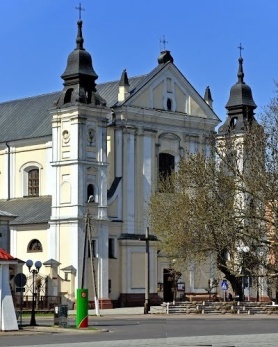 25 października 2020 r.W CIENIU BazylikiPismo Parafii Trójcy św. w Janowie Podlaskim-do użytku wewnętrznego-PONIEDZIAŁEK – 26 październikaPONIEDZIAŁEK – 26 października7.001. +Stanisława Mirończuka, zm z rodz Mirończuków, Breczków, Stefaniuków, Kaliszuków, Błażejczyków2. +Franciszka Mirytiuka w 30 dz17.001. +Jadwigę, Stanisława Misiejuków, zm z rodz Góraluków2. +Celinę, Juliana, Mariannę, Jana, Mariannę – of. Jan TarasiukWTOREK – 27 październikaWTOREK – 27 października7.00 +Tadeusza, Mariannę, Witalisa, Feliksę, Wiktora, - of. Stanisława Ludwiczuk17.001. +Stanisława w 25 r. – of. Córka Zofia2. (poza par.) +Franciszka, Kazimierę, Macieja, Józefa, Mariannę, Paulinę, Wacława, zm z rodz Kotlarczuków, Nikoniuków, MaksymiukówŚRODA – 28 październikaŚRODA – 28 października7.00 +Eugenię, Czesława, Aleksandrę, Jana, Józefa, Adelę, Zbigniewa, Mariana, Jana, Wiesławę, Józefa – of. Janina Tyszka z rodziną17.001. W intencji uczestników nowenny do MBNP2. +Edmunda, Mariannę, Władysława – of. Jadwiga KosińskaCZWARTEK – 29 październikaCZWARTEK – 29 października7.00+Stanisławę Kociubińską – of. Pracownicy firmy Agrotechnika17.00+Jana, Annę, Wacława w (r.), Wacławę, Wiktorię, Józefę, Szymona, Halinę, Katarzynę – of. Halina ŁukianiukPIĄTEK – 30 październikaPIĄTEK – 30 października7.001. +Józefa Wieremczuka – of. Zbigniew z rodziną2. +Marcina w (r.), Adelę, zm z rodz Stefańskich17.00+Janusza w 15 r., Jana, Wincentynę, zm z rodz Kaździołów i Daników – of. rodzinaSOBOTA – 31 październikaSOBOTA – 31 października7.00O Boże błogosławieństwo dla dzieci i wnuków – of. Chilkiewicz17.00+Stanisława Melaniuka – of. Córka KrystynaNIEDZIELA – 1 listopadaNIEDZIELA – 1 listopada8.001. +zm z rodz Grabowieckich, Czokało, Grabowieckich, Bursów2. +Stanisława, Anielę, Eleonorę, zm z rodz Bodzonów, Andrzeja, Marię, Adama, Jana, zm z rodz Lenartów10.00W intencji parafian i gości